Diocese of Chester IME 2 Portfolio: Log of experiences and training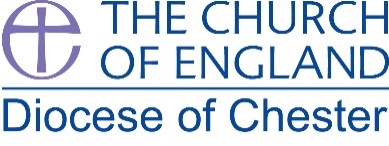 Do not spend all your time completing this document in great detail! Instead, use it as a place to record events, along with your thoughts, feelings, reflections and learning points. Keeping a regular record will help you to find evidence for your portfolio. A suggested way to use this document is to take 15 minutes each fortnight to jot down any notable experiences. Certainly no more time should be spend than this – and completing in note-form is acceptable.Experience/event details and dateContent, learning points, and reflectionRelevant formation qualities